Product 1 - Readiness for GDPRThere will only be 1 tier of offer for this product. Services can be purchased independently  *Cost dependent on number of pupils and staff at school. Discount to be applied for schools who have already had a data audit in past 12 months (5%)**Cost dependant on size of organisationProduct 2 – Data Protection Officer (DPO) and Ongoing GDPR SupportThere will be 2 tiers of offer for this product.Tier 1 – Standard Support*Cost dependent on number of pupils and staff at school. **Cost dependant on size of organisationSupport for the processing of subject access (data protection) requests is not included in the above support package but can be purchased from £42.50 an hourTier 2 – Enhanced Support*Cost dependent on number of pupils and staff at school. **Cost dependant on size of organisationSupport for the processing of subject access (data protection) requests is not included in the above support package but can be purchased from £42.50 an hourIf you are interested in any of the above proposals please contact Rob Montgomery on 01952 383103 or email Robert.Montgomery@telford.gov.ukGeneral Data Protection Regulations (GDPR)Offer to Schools/Parishes/Other Public Sector Bodies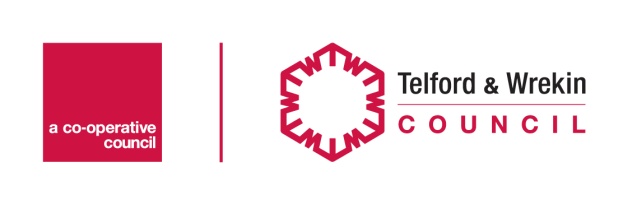 Services OfferedCostGDPR Readiness Data Audit (including the provision of specific templates)Primary School £700-£1000*Secondary School £1000 – £1,500*Other Organisations - £1000 - £1,500**GDPR Training£127 – 3 hour @ £42.50Services OfferedCostProvision of DPO services including:Informing/advising on obligations to comply with GDPRAnnual GDPR data auditAnnual refresher trainingSign off of Data Protection Impact AssessmentsSupport liaison with the Information Commissioners Office5 hours general adhoc GDPR support and advicePrimary School £1650-£2150*Secondary School £2150 – £2650*Other Organisations - £2150 - £2650**Annual Refresher Training£127 – 3 hour @ £42.50Services OfferedCostProvision of DPO services including:Informing/advising on obligations to comply with GDPRComplete annual GDPR data auditCompletion and sign off of Data Protection Impact AssessmentsSupport liaison with the Information Commissioners OfficeSupport on data breach investigationAnnual refresher training7.5 hours general adhoc GDPR support and advicePrimary School £2150-£2650*Secondary School £2650 – £3650*Other Organisations - £2650 - £3650**